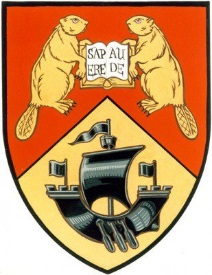 APPLICATION FOR 2018-2019 YEARBOOK COMMITTEEDue: August 7th at 4:00PMThe Law Students’ Society is looking for students serve on the Yearbook Committee for the 2018-2019 school year. The committee is responsible for the planning, selling and distribution of yearbooks to the student body. 

Please send applications to Adam Foote at lss@unb.ca.

Name: _______________________________________
Why do you want to serve on the Yearbook Committee?
____________________________________________________________________________________________________________________________________________________________________________________________________________________________________________________________________________________________________________________________________________________________________________________________________________________________________________________________________________________________________________________________________________________________________________________________________________________________________________________________________________________________________________________________________________________________________________________________________________________________________________________________________________________________________________________________________________________________________________________________________________________Please share any unique or fresh ideas that you have for the Yearbook. ________________________________________________________________________________________________________________________________________________________________________________________________________________________________________________________________________________________________________________________________________________________________________________________________________________________________________________________________________________________________________________________________________________________________________________________________________________________________________________________________________________________________________________________________________________________________________________________________________________